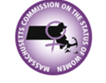 Massachusetts Commission on the Status of Women Executive Committee Meeting Agenda January 12, 2023 4:00pm-5:00pmMeeting Link: https://us06web.zoom.us/j/95975394212 VotesExecutive Committee Meeting Minutes 11.10.22.docxEC 12/8/23Chair Report- Dr. Sarah Glenn-SmithStrategic PlanProcess for 23-26 Strategic Plan & Expectations (Slide)Secretary for Finance Committee- VoteTreasurer’s Report- Q2FY24 Budget Request - VoteStakeholder meetings for advocacy ED Report- Shaitia SpruellStaff ChangesWebsiteTestimony DataMeetings with Appointing Authorities: MCWL- January 24, 2023Program & Planning Report – Rebecca BactLynn Hearing: 1/9/2023 Register HereAdvocacy Day: May 31, 2023Regional AbsenteeismGELISpeaker’s Bureau – Request from Junior League of Boston for Keynote on March 11, 2023Legislative & Public Policy Report – Mary-dith TuittMenstrual Equity Summit: Saturday January 28, 2023 9am-4pm RSVP HereInternational Women’s Day Mass NOW Breakfast at Simmons: Wednesday March 8, 2023 10am-12pm  RSVP HereNew BusinessAdjournNote: The listing of items are those reasonably anticipated by the Chair, which may be discussed.  Not all items listed may be discussed and other items not listed may also be addressed to the extent permitted by law.  The Chair may vary the order of items discussed.
Executive Committee MembersChair, Sarah Glenn-SmithVice-Chair, Aisha MillerTreasurer, Nina LiangSecretary, Christine MonskaProgram & Planning Committee Chair, Rebecca BactLegislative & Public Policy Committee Chair, Mary-dith TuittImmediate Past Chair, Denella Clark
Attachments:December Report Slide Deck